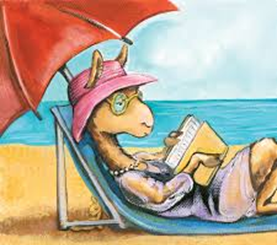 TO DO LISTSue:  revise the bylaw section on officers as discussedKathy:  send Cathy a list of participants in the newsletter networkKathy:  respond to the newsletter network to inform them of LANA’s request for permission before reprintingSue:  respond to the request for an eBlast ad regarding a camping venueRondi:  after the Darrington Show, share photos and an article with Kathy for the newsletterLee and others:  follow up on the idea of llamas at a reading of Llama Llama books at local libraryKathy: pursue the creation of new LANA banner(s) at discount price for use at a variety of events/venueStephanie and Margaret:  get together for a hands-on demo of how to skirt a fleece – AND VIDEO TAPE ITLANA Board of Directors MeetingJune 28, 2022: 6:30 PMMinutes     TO DO LISTSue:  revise the bylaw section on officers as discussedKathy:  send Cathy a list of participants in the newsletter networkKathy:  respond to the newsletter network to inform them of LANA’s request for permission before reprintingSue:  respond to the request for an eBlast ad regarding a camping venueRondi:  after the Darrington Show, share photos and an article with Kathy for the newsletterLee and others:  follow up on the idea of llamas at a reading of Llama Llama books at local libraryKathy: pursue the creation of new LANA banner(s) at discount price for use at a variety of events/venueStephanie and Margaret:  get together for a hands-on demo of how to skirt a fleece – AND VIDEO TAPE ITPresent:  Lee Beringsmith, Margaret Drew, Kathy Nichols, Stephanie Pedroni, Susan Rich, Rondi Smith, and Cathy SpaldingAbsent:  Emily Muirhead and Joy PedroniTO DO LISTSue:  revise the bylaw section on officers as discussedKathy:  send Cathy a list of participants in the newsletter networkKathy:  respond to the newsletter network to inform them of LANA’s request for permission before reprintingSue:  respond to the request for an eBlast ad regarding a camping venueRondi:  after the Darrington Show, share photos and an article with Kathy for the newsletterLee and others:  follow up on the idea of llamas at a reading of Llama Llama books at local libraryKathy: pursue the creation of new LANA banner(s) at discount price for use at a variety of events/venueStephanie and Margaret:  get together for a hands-on demo of how to skirt a fleece – AND VIDEO TAPE ITCall to order and review of the agenda:  President Kathy Nichols opened the meeting at 6:36 PM.  Kathy added “Newsletter network” to the Newsletter agenda item.  TO DO LISTSue:  revise the bylaw section on officers as discussedKathy:  send Cathy a list of participants in the newsletter networkKathy:  respond to the newsletter network to inform them of LANA’s request for permission before reprintingSue:  respond to the request for an eBlast ad regarding a camping venueRondi:  after the Darrington Show, share photos and an article with Kathy for the newsletterLee and others:  follow up on the idea of llamas at a reading of Llama Llama books at local libraryKathy: pursue the creation of new LANA banner(s) at discount price for use at a variety of events/venueStephanie and Margaret:  get together for a hands-on demo of how to skirt a fleece – AND VIDEO TAPE ITPast meeting minutesApproval of May 19, 2022 minutes:  Stephanie moved to approve the minutes as written, and Lee seconded the motion.  The motion was approved unanimously.Review of “To Do List”:  TabledTO DO LISTSue:  revise the bylaw section on officers as discussedKathy:  send Cathy a list of participants in the newsletter networkKathy:  respond to the newsletter network to inform them of LANA’s request for permission before reprintingSue:  respond to the request for an eBlast ad regarding a camping venueRondi:  after the Darrington Show, share photos and an article with Kathy for the newsletterLee and others:  follow up on the idea of llamas at a reading of Llama Llama books at local libraryKathy: pursue the creation of new LANA banner(s) at discount price for use at a variety of events/venueStephanie and Margaret:  get together for a hands-on demo of how to skirt a fleece – AND VIDEO TAPE ITTreasurer’s Report Financial updates/reports:  Tabled in Joy’s absenceTO DO LISTSue:  revise the bylaw section on officers as discussedKathy:  send Cathy a list of participants in the newsletter networkKathy:  respond to the newsletter network to inform them of LANA’s request for permission before reprintingSue:  respond to the request for an eBlast ad regarding a camping venueRondi:  after the Darrington Show, share photos and an article with Kathy for the newsletterLee and others:  follow up on the idea of llamas at a reading of Llama Llama books at local libraryKathy: pursue the creation of new LANA banner(s) at discount price for use at a variety of events/venueStephanie and Margaret:  get together for a hands-on demo of how to skirt a fleece – AND VIDEO TAPE ITSecretary’s Report Correspondence:  Sue reported that she sent one thank you note with a LANA magnet to new members Don and Janice KellerLANA email’s inbox:  Sue shared an email response regarding a request to share information about a venue with members.  Decision moved to the discussion of the newsletter ads.Bylaw revision work:  Sue provided the section of the bylaws outlining officer duties, and the Board suggested edits as part of the ongoing effort to revise the bylaws in their entirety.TO DO LISTSue:  revise the bylaw section on officers as discussedKathy:  send Cathy a list of participants in the newsletter networkKathy:  respond to the newsletter network to inform them of LANA’s request for permission before reprintingSue:  respond to the request for an eBlast ad regarding a camping venueRondi:  after the Darrington Show, share photos and an article with Kathy for the newsletterLee and others:  follow up on the idea of llamas at a reading of Llama Llama books at local libraryKathy: pursue the creation of new LANA banner(s) at discount price for use at a variety of events/venueStephanie and Margaret:  get together for a hands-on demo of how to skirt a fleece – AND VIDEO TAPE ITHow can we broaden LANA to North America? TabledPossible partnership w/ Rocky Mountain Llama Association’s youth activities and our untapped art and essay contestsTO DO LISTSue:  revise the bylaw section on officers as discussedKathy:  send Cathy a list of participants in the newsletter networkKathy:  respond to the newsletter network to inform them of LANA’s request for permission before reprintingSue:  respond to the request for an eBlast ad regarding a camping venueRondi:  after the Darrington Show, share photos and an article with Kathy for the newsletterLee and others:  follow up on the idea of llamas at a reading of Llama Llama books at local libraryKathy: pursue the creation of new LANA banner(s) at discount price for use at a variety of events/venueStephanie and Margaret:  get together for a hands-on demo of how to skirt a fleece – AND VIDEO TAPE ITKids & Camelids Show DebriefObservations from attendees:  Kathy was thanked for hosting and Margaret for judging.  Margaret reported that most of the youth handlers wanted to get feedback which was encouraging,  and they paid attention.  Margaret noted that she had helped some of the youth recently in regard to putting on packs, and that they had learned for this next show.  Kathy noted that a lot of the kids had signed up for State Fair.  Margaret did an amazing job of coaching the young handlers.  The program sheet for scribing was very helpful.  Debriefing with the judge right after completing the course is better than waiting.  Margaret indicated she would share the idea of debriefing with youth to another show.  Thoughts for next year:  Sue reported that she would serve as superintendent but needed someone else to plan and do the obstacles.  Kathy indicated it would be something she could pick up.  Stephanie indicated that her boys would not likely continue to participate, and she would be willing to help with obstacles. Margaret indicated, if she is not the judge, she can help with obstacles as well.  Might we consider an open show for next year?  It would give us more flexibility across the board.  If it were an open show, we could use Margaret again, whereas ALSA does not allow her to judge the same show three years in a row.  Might we consider sending this request to change the bylaws with ALSA to waive that regulation for a youth only show?NewsletterNewsletter Network:   LANA newsletters contain standard language about reprinting articles with permission only.  Recently Kathy learned that the Newsletter Network (a group of people that share newsletters amongst editors), that LANA has been a member of for many years, now allows anyone in the Network to reprint without seeking permission from the originating editor or author.  Kathy would prefer to withdraw from the Network and the Board supported this decision.  Kathy will send Cathy the list of the other members of the Network.Use of the newsletter for sales, info … ads$25 for ½ page, $40 for full page – approved for non-LANA members.  LANA has had requests for allowing people to advertise in our newsletter.  Should there be a LANA membership required?  Yes, for a one-time annually, complimentary ad in business card size.  $20 for ½ and $35 for full page ad (reduced from quoted figures above)  for LANA members.   E-Blast ad for a charge?  No.  Susan moved to approve a one-a-year complimentary business sized ad for LANA members with an option to pay $20 for a ½ page and $35 for a full page ad, also for LANA members, and a non-LANA member fee of $25 for ½ and $40 for full page, and Lee seconded the motion.  The motion passed unanimously.    Sue will respond to the LANA request for an e-Blast, given these new parameters.General newsletter discussion - next editions:Kids & CamelidsState FairLate SummerKathy may have to send out long newsletters in bits and pieces because she has lost access to her school’s robust network access.NewsletterNewsletter Network:   LANA newsletters contain standard language about reprinting articles with permission only.  Recently Kathy learned that the Newsletter Network (a group of people that share newsletters amongst editors), that LANA has been a member of for many years, now allows anyone in the Network to reprint without seeking permission from the originating editor or author.  Kathy would prefer to withdraw from the Network and the Board supported this decision.  Kathy will send Cathy the list of the other members of the Network.Use of the newsletter for sales, info … ads$25 for ½ page, $40 for full page – approved for non-LANA members.  LANA has had requests for allowing people to advertise in our newsletter.  Should there be a LANA membership required?  Yes, for a one-time annually, complimentary ad in business card size.  $20 for ½ and $35 for full page ad (reduced from quoted figures above)  for LANA members.   E-Blast ad for a charge?  No.  Susan moved to approve a one-a-year complimentary business sized ad for LANA members with an option to pay $20 for a ½ page and $35 for a full page ad, also for LANA members, and a non-LANA member fee of $25 for ½ and $40 for full page, and Lee seconded the motion.  The motion passed unanimously.    Sue will respond to the LANA request for an e-Blast, given these new parameters.General newsletter discussion - next editions:Kids & CamelidsState FairLate SummerKathy may have to send out long newsletters in bits and pieces because she has lost access to her school’s robust network access.Llamping Plans:Northern California:  TabledWashington State:  Rondi reported that some of her board members wanted to do some trail events, and they had done some research on possible trails.  Rondi can use her own property.  They may not be able to have RV’s, but a volunteer has knowledge of trails.  She is looking for a date and then they can start planning.  Next meeting, LANA BOD can look at dates for next summer.  Rondi indicated there would be a charge for camping that can be donated to LANA.  Obstacles could be provided.  Added:  Spring Fling Show in Darrington, Washington.   July 15th show has non-breeder halter, followed by performance classes the next day.  The grounds are great and RV’ing is possible.  Rondi plans to be there as well.  There is a bluegrass festival going on at the same time.  Kathy asked for photos and an article.  Llamping Plans:Northern California:  TabledWashington State:  Rondi reported that some of her board members wanted to do some trail events, and they had done some research on possible trails.  Rondi can use her own property.  They may not be able to have RV’s, but a volunteer has knowledge of trails.  She is looking for a date and then they can start planning.  Next meeting, LANA BOD can look at dates for next summer.  Rondi indicated there would be a charge for camping that can be donated to LANA.  Obstacles could be provided.  Added:  Spring Fling Show in Darrington, Washington.   July 15th show has non-breeder halter, followed by performance classes the next day.  The grounds are great and RV’ing is possible.  Rondi plans to be there as well.  There is a bluegrass festival going on at the same time.  Kathy asked for photos and an article.  State Fair:  This show is sanctioned by ALSA.  The ALSA office has been moved and someone else is taking care of office business.  Kathy has not yet received information about entries yet.  There are volunteers in place, including Lee and Linda.  Ellen Goldsmith is coming down for performance day.  Kathy’s former students are coming to help with obstacles as well.LANA will have no costs for premiums.  Kathy is having bags and chairs embroidered.  State Fair:  This show is sanctioned by ALSA.  The ALSA office has been moved and someone else is taking care of office business.  Kathy has not yet received information about entries yet.  There are volunteers in place, including Lee and Linda.  Ellen Goldsmith is coming down for performance day.  Kathy’s former students are coming to help with obstacles as well.LANA will have no costs for premiums.  Kathy is having bags and chairs embroidered.  Hobo Show:  Dates for next year?   There has been nothing back from staff regarding availability for the Merced County Fairgrounds.  So, this is still pending.Hobo Show:  Dates for next year?   There has been nothing back from staff regarding availability for the Merced County Fairgrounds.  So, this is still pending.Continued Discussion of Other Possible ActivitiesCommunity Service Project:  Date TBAOther possible events:Lee contacted local library about a reading day for Llama Llama books at the library.  They were excited about the possibility.  This might be a local piece that works, and perhaps others could follow up with their local libraries. Rotary Read Ins:  check with local Rotary clubs about a llama pairing with reading.Stephanie shared that her company has a field day that includes leadership, external customers, and a coordinated family event, with a lot of activities.  Joy and Stephanie have taken llamas in years past.  She would be happy to put out LANA banners to attract new youth.  Kathy can have new LANA banners made – she is getting 40-60% discounts through the company she used for the Friends of LANA (FOL) Banner.  Note:  Margaret gave the FOL banner to Joy to get back to Kathy.Fiber Event at Margaret’s Ranch, advertised in the newsletter.Side note:  Prepping fiber for show:  Margaret will show Stephanie how to skirt the fleece, and Sue suggested that Stephanie video it.  Continued Discussion of Other Possible ActivitiesCommunity Service Project:  Date TBAOther possible events:Lee contacted local library about a reading day for Llama Llama books at the library.  They were excited about the possibility.  This might be a local piece that works, and perhaps others could follow up with their local libraries. Rotary Read Ins:  check with local Rotary clubs about a llama pairing with reading.Stephanie shared that her company has a field day that includes leadership, external customers, and a coordinated family event, with a lot of activities.  Joy and Stephanie have taken llamas in years past.  She would be happy to put out LANA banners to attract new youth.  Kathy can have new LANA banners made – she is getting 40-60% discounts through the company she used for the Friends of LANA (FOL) Banner.  Note:  Margaret gave the FOL banner to Joy to get back to Kathy.Fiber Event at Margaret’s Ranch, advertised in the newsletter.Side note:  Prepping fiber for show:  Margaret will show Stephanie how to skirt the fleece, and Sue suggested that Stephanie video it.  Request for agenda items for next meetingDates for Hobo 2023 and Washington LANA fund raiserFollow up w/ Washington ShowReport on the Del Mar Show & reception with immediate feedback ideaState FairRequest for agenda items for next meetingDates for Hobo 2023 and Washington LANA fund raiserFollow up w/ Washington ShowReport on the Del Mar Show & reception with immediate feedback ideaState FairDate for next conference call meeting:       Next meeting:  July 21, 6:30 PM        Future meetings:   Aug. 18, Sept. 15, Oct. 20, Nov. 17, Dec. 15Date for next conference call meeting:       Next meeting:  July 21, 6:30 PM        Future meetings:   Aug. 18, Sept. 15, Oct. 20, Nov. 17, Dec. 15Adjournment Kathy adjourned the meeting at 8:29 PM.Adjournment Kathy adjourned the meeting at 8:29 PM.